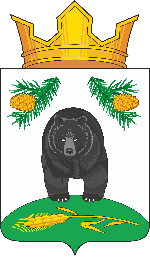 АДМИНИСТРАЦИЯ НОВОКРИВОШЕИНСКОГО СЕЛЬСКОГО ПОСЕЛЕНИЯПОСТАНОВЛЕНИЕ12.05.2022                                                                                                                   № 42Об окончании отопительного периода 2021-2022 г.г. на территории  Новокривошеинского сельского поселенияВ соответствии с. п. 5 гл. 2 Правил «Предоставления коммунальных услуг собственникам и пользователям помещений в многоквартирных домах и жилых домов, утвержденных Постановлением Правительства Российской Федерации от 06.05.2011 года № 354» в связи с установившейся среднесуточной температурой наружного воздуха выше +8С0 в течение 5 суток подряд,   ПОСТАНОВЛЯЮ:1.Считать дату окончания отопительного сезона 2021-2022 годов на территории Новокривошеинского сельского поселения - с Новокривошеино с 12-00 часов 13 мая 2022 года, - с. Малиновка с 12-00 часов 27 мая 2022 года. 2.Рекомендовать руководителю предприятий ООО «Водовод - М, осуществляющему теплоснабжение жилищного фонда Новокривошеинского сельского поселения прекратить предоставление тепловой энергии в объекты социальной сферы,дома, подключенные к центральному теплоснабжению.3.Опубликовать настоящее постановление в информационном бюллетене  Новокривошеинского сельского поселения и разместить на официальном сайте муниципального образования Новокривошеинского сельского поселения в информационно-телекоммуникационной сети «Интернет». 4. Постановление вступает в силу с даты его подписания.5. Контроль за исполнением настоящего постановления оставляю за собой.Глава Новокривошеинского сельского поселения    А.О.Саяпин (Глава Администрации)							